Panasonic afslutter succesrig Angry Birds-konkurrence  Zellik, 22. december 2016 – Fra den 4. april til den 31. oktober 2016 gennemførte batteriproducenten Panasonic Energy Europe en morsom lookalike-konkurrence i samarbejde med The Angry Birds Movie.  Den, der uploadede et foto af sig selv som Angry Birds-person og samlede flest mulige stemmer, kunne vinde sjove priser.  En deltager fra Estland vandt førstepræmien – han vinder en rejse med familien til Kroatien i et firstjernet hotel.Stemmerne er talt, priserne uddeles. Panasonic Angry Birds lookalike-konkurrencen – i anledning af den europæiske filmpremiere på The Angry Birds Movie den 11. maj 2016 – lokkede en ordentlig redefuld til med deltagere fra hele 24 europæiske lande. Med chancen for en masse præmier tog folk fotos af sig selv som Angry Birds-personer. Nogle lavede deres eget look, andre hentede Panasonics onlineværktøjer, som de kunne trylle øjenbryn, næb og andet tilbehør på deres ansigter med.  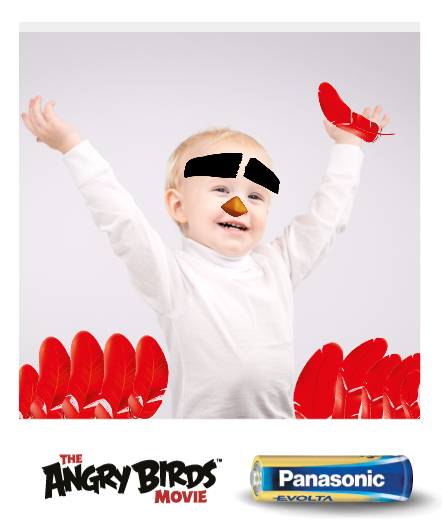 Det vindende foto af Nadezna Verner - Estland En kuffert til Kroatien og en pose fuld af Angry Birds-gadgets  Førstepræmien går til en estisk deltager for hans lookalike af Red. Han vinder en rejse til Kroatien for fire personer i et firstjernet hotel med alt inklusive – transport til lufthavnen, fly, overnatning, morgenmad, rejseforsikring og et budget til aktiviteter, mad, drikkevarer, drikkepenge, udflugter og andre udgifter. Disse heldige opholder sig tre nætter i badebyen Split, hvor de kan nyde alle de dejlige ting, stedet har at byde på. Endvidere kan de vælge mellem en dagsudflugt til den fantastiske Krka-nationalpark eller den national tropiske park i Sibenik, hvor man kan finde mere end 222 fuglearter, eller en halv dags kajak- og klatreeventyr. Foruden fotoet af vinderen fortjener også de tredive næstfølgende mest populære fotos en fjer - dette i form af to forskellige pakker stuvende fulde af morsomme Angry Birds-gadgets. De vindere af trøstepræmierne, der har indsendt de 16 mest populære fotos, vinder hver et skrivesæt, en gymnastiktaske, tre stressspil og et Spin Master-sæt. Også lookalike-billederne fra plads 17 t.o.m. plads 31 får alle tilsendt en Angry Birds-pakke med en hovedtelefon, en brille med bevægelige øjenbryn og et sæt 3D-magneter.  ‘Power your day’ med Panasonic og Angry Birds  Under mottoet ‘Power your day’ arbejder Panasonic entusiastisk sammen med energiske mærker som The Angry Birds Movie. Ved hjælp af de genkendelige hovedpersoner – som farver salgsmaterialet og emballagen – sætter Panasonic ekstra fokus på sine mange forskellige batterier. Red farver Evolta-batteriet (High Premium-alkalinesortiment): det forsyner den nye generation af elektroniske apparater med energi – højere ydeevne og længere levetid.Bomb gør reklame for Pro Power-batteriet (Premium-alkalinesortiment): det leverer altid og overalt pålidelig energi til apparater med højt og gennemsnitligt forbrug - holder 85 % længere end standardbatteriet.Chuck støtter Everyday Power-batteriet (standardsortiment inden for alkalinebatterier): det garanterer det ideelle forhold mellem pris og kvalitet til ofte anvendte apparater - det holder 50 % længere end standardbatteriet. Find her ud af mere om Panasonics produktsortiment.Om Panasonic Energy Europe Panasonic Energy Europe har hovedkvarter i Zellik nær Bruxelles i Belgien. Virksomheden er en del af Panasonic Corporation, en førende global producent af elektroniske og elektriske artikler. Panasonics omfattende og langvarige erfaring på området for forbrugerelektronik har medvirket til at gøre Panasonic til den største batteriproducent i Europa i dag. Europæiske produktionsfaciliteter selskabets ligger i Tessenderlo, Belgien, og Gniezno, PolenPanasonic Energy Europe leverer "mobile" energiløsninger til mere end 30 europæiske lande. Selskabets forskelligartede produktprogram omfatter genopladelige batterier, opladere, zink-carbon, alkaliske og specialbatterier (såsom zink-luft-, fotolithium-, lithiummønt-, mikroalkaliske og sølvoxidbatterier).Få mere at vide på http://www.panasonic-batteries.com/.Om PanasonicPanasonic Corporation er en af verdens førende aktører inden for udvikling og fremstilling af elektroniske produkter til en lang række anvendelsesområder inden for bolig, erhverv og industri.Panasonic, der er baseret i Osaka, Japan opnåede i regnskabsåret der sluttede 31. marts 2015, en samlet nettoomsætning på ca. 57,28 milliarder Euro. Panasonic fokuserer på at skabe et bedre liv og en bedre verden ved at bidrage til den løbende udvikling af samfundet og menneskers lykke over hele kloden. Få mere at vide om koncernen og Panasonic brandet på www.panasonic.net.PRESS CONTACT
ARK CommunicationAnn-Sophie CardoenContent & PR ConsultantT +32 3 780 96 96ann-sophie@ark.bewww.ark.bePanasonic Energy Europe NVVicky RamanBrand Marketing ManagerT +32 2 467 84 35vicky.raman@eu.panasonic.comwww.panasonic-batteries.com